1 º cicloEn esta ocasión proponemos dos ejercicios para que elijas uno de ellos. Debes saber que si eliges el primero tendrás el doble de puntos que si eliges el segundo¡¡ ÁNIMO ¡!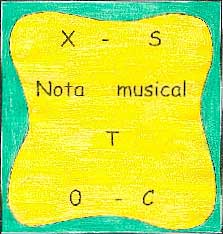 PRIMER EJERCICIOResuelve este jeroglífico. ¿Qué clase de triángulo?SEGUNDO EJERCICIO:Cómo harías para que al retirar siete palitos nos quedara únicamente once. 2º cicloEn esta ocasión proponemos dos ejercicios para que elijas uno de ellos. Debes saber que si eliges el primero tendrás el doble de puntos que si eliges el segundo¡¡ ÁNIMO ¡!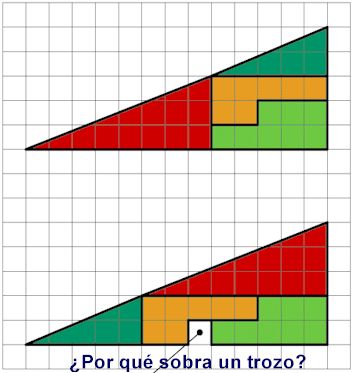 PRIMER EJERCICIOExplica cómo es posible que se produzca la siguiente situación.SEGUNDO EJERCICIO¿Cómo podríamos construir 4 triángulos, partiendo de 6 cerillas solamente?